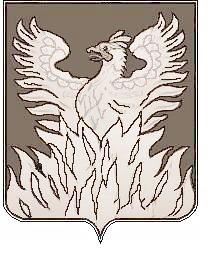 СОВЕТ ДЕПУТАТОВмуниципального образования«Городское поселение Воскресенск»Воскресенского муниципального районаМосковской областиР Е Ш Е Н И Е  от _31.08.2018 г._№ _468/71_Об увековечении памяти  Отличника народного просвещения  Черных Г.В.	 Рассмотрев ходатайство и.о. директора МОУ «СОШ №26» Калугиной С.В., согласно протокола комиссии по увековечению памяти о выдающихся событиях и личностях, присвоению имен муниципальным учреждениям, улицам, скверам, площадям, установке объектов монументального искусства в городском поселении Воскресенск и в соответствии с Положением по увековечению памяти о выдающихся событиях и личностях, присвоению имен муниципальным учреждениям, улицам, скверам, площадям, установке объектов монументального искусства в городском поселении Воскресенск, утвержденным Решением Совета депутатов городского поселения Воскресенск от 30.01.2015 г. № 74/7 (с изменениями от 26.01.18 г. № 424/63)Совет депутатов муниципального образования «Городское поселение Воскресенск» Воскресенского муниципального района Московской области РЕШИЛ:     1. Увековечить память Отличника народного просвещения Черных Г.В., установив мемориальную доску по адресу: г. Воскресенск, пер. Зеленый, д. 3.         2. Заместителю начальника управления по социальной политике – начальнику организационного отдела администрации городского поселения Воскресенск   Москалевой Е.Е. опубликовать настоящее решение в периодическом печатном издании, распространяемом на территории городского поселения Воскресенск, и на Официальном сайте Городского поселения Воскресенск.     3.Контроль за исполнением настоящего решения возложить на председателя постоянной депутатской комиссии по законности, молодежной и социальной политике Елисеева А.В. и первого заместителя руководителя администрации городского поселения Воскресенск Кривоногова М.Г.   Глава городского поселения Воскресенск                                                  А.С. Владович